设置客户端专用密码1、方案一：（1）设置路径：二次验证设置➡设置客户端专用密码，如，“图4-1-1”设置客户端专用密码，（不设置客户端专用密码，将会影响客户端的正常使用）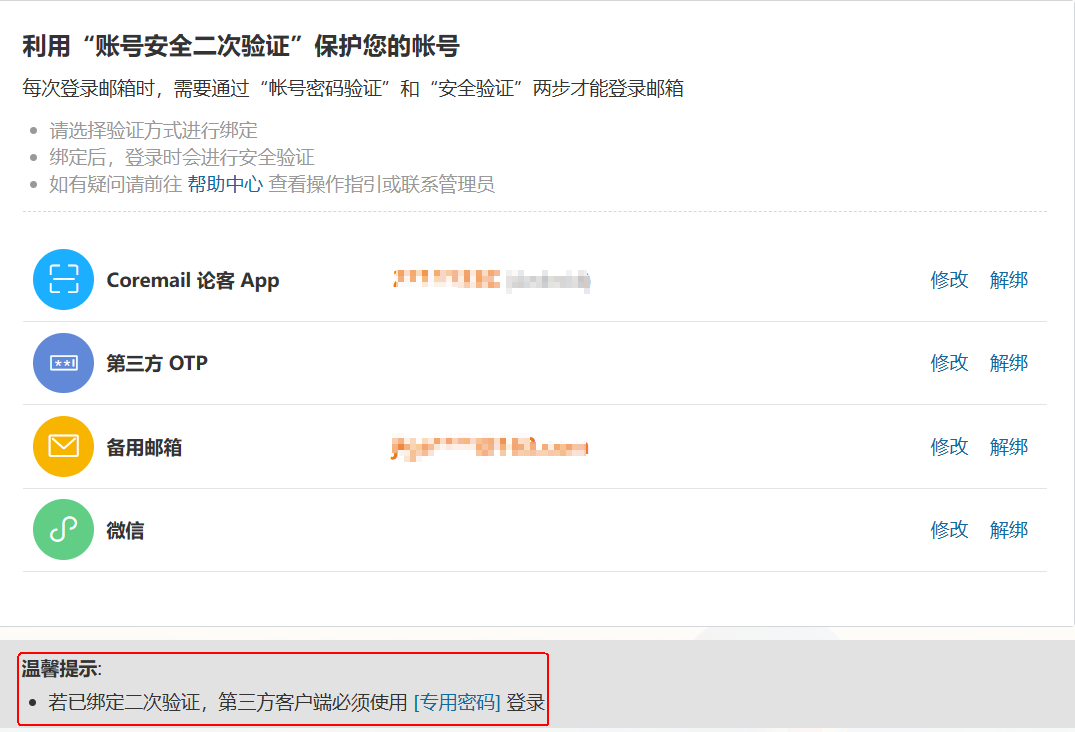 图4-1-1（2）选择“生成专用密码”，设置密码名称，选择生成，如，“图4-1-2”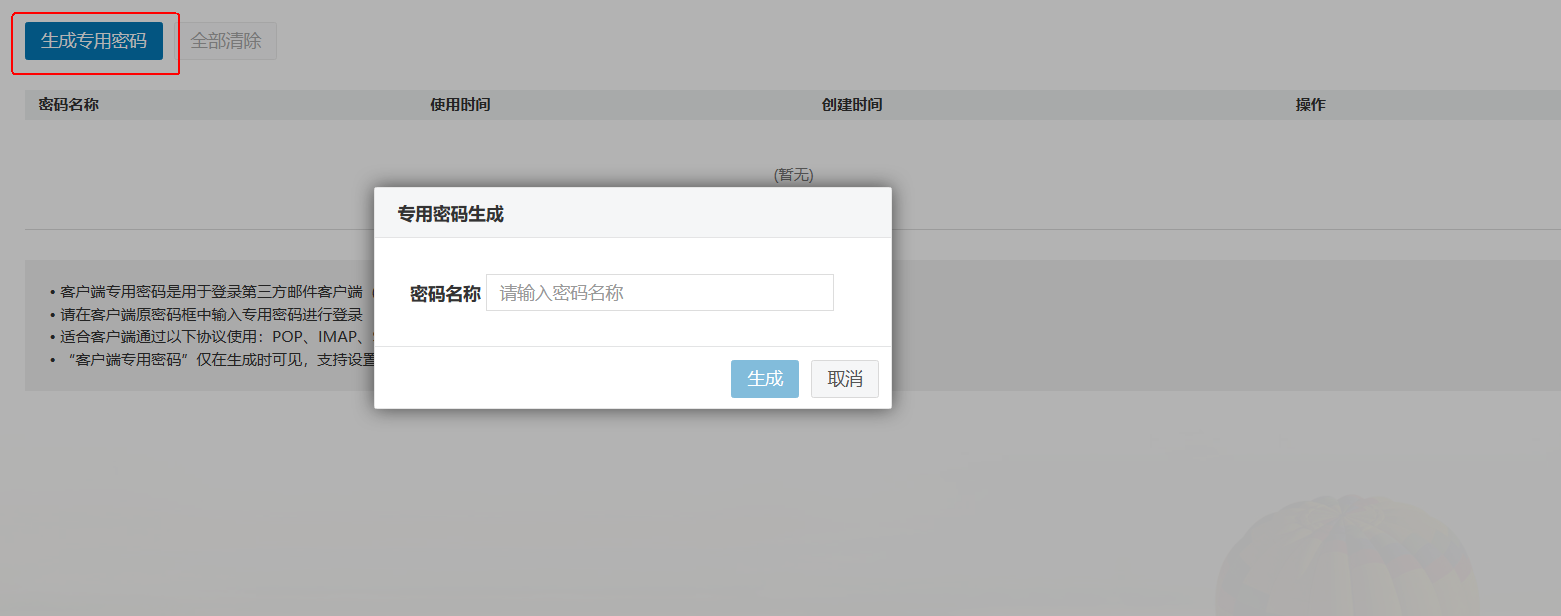 图4-1-2（3）设置完成，系统自动一个16位随机字符串的客户端专用密码，如，“图4-1-3”①请选择安全的方式保存②或在需要使用客户端时，临时生成临时使用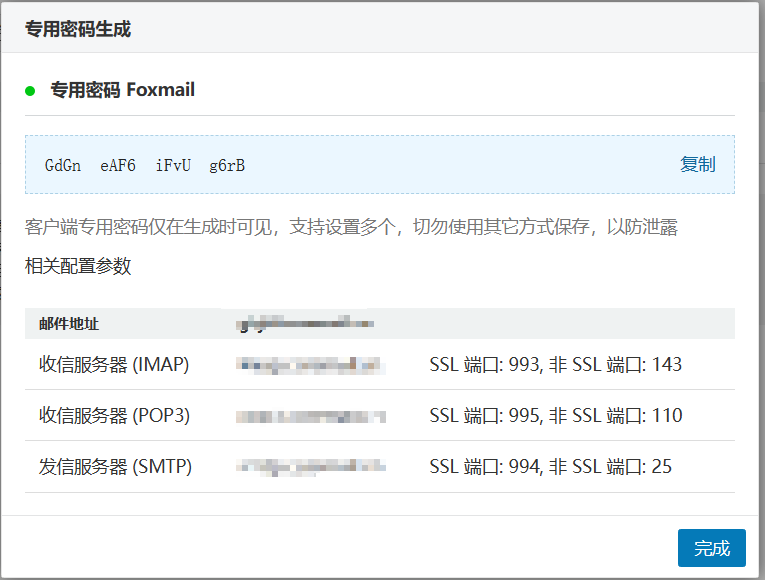 图4-1-32、方案二：（1）设置路径：个人设置-安全设置-客户端安全登录，如，“图4-2-1”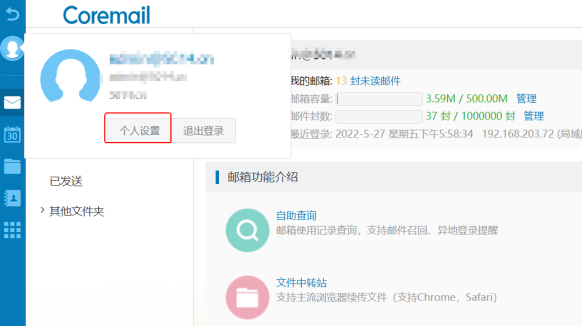 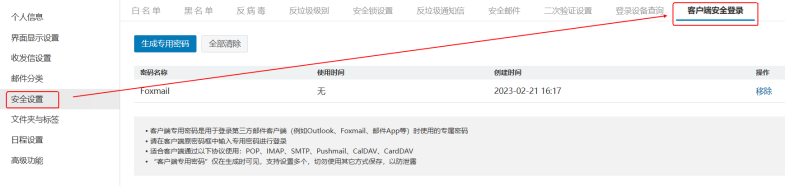 图4-2-1（2）选择“+”，设置密码名称，选择生成，如，“图4-2-2”图4-2-2（3）设置完成，系统自动一个16位随机字符串的客户端专用密码，如，“图4-2-3”①请选择安全的方式保存②或在需要使用客户端时，临时生成临时使用图4-2-3